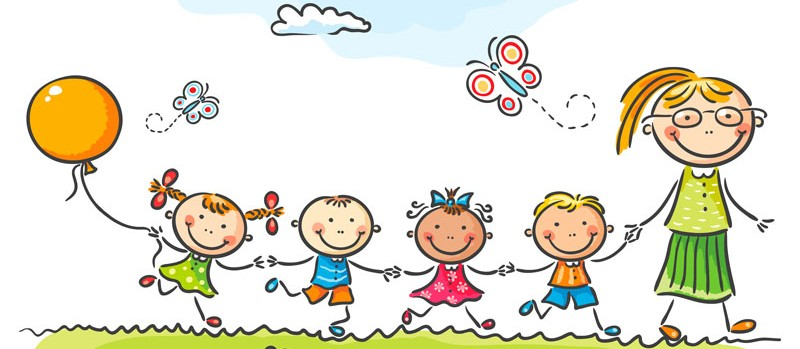 KARTA ZGŁOSZENIA DZIECKADO ODDZIAŁU PRZEDSZKOLNEGOSZKOŁA PODSTAWOWA IM. JANA BRZECHWY W NAROCKUNawrocko 11, 74-300 MyślibórzTel. 95-747-32-32I. KWESTIONARIUSZ DANYCH OSOBOWYCH DZIECKAADRES ZAMELDOWANIA DZIECKAII. DANE OSOBOWE RODZICÓW/OPIEKUNÓW PRAWNYCHIV. OŚWIADCZENIA DOTYCZĄCE TREŚCI ZGŁOSZENIA I OCHRONY DANYCH OSOBOWYCHZgodnie z Ustawą o ochronie danych osobowych (Dz. U. z dnia 29 października 1997 r. nr 133, poz. 883 i zgodnie z Zarządzeniem MEN z dnia 19 lutego 2002 r. w sprawie sposobu prowadzenia przez publiczne przedszkola dokumentacji przebiegu nauczania, działalności wychowawczej i opiekuńczej oraz rodzajów tej dokumentacji (Dz. U. nr 23, poz.225) powyższe dane są zebrane w celu zapisu dziecka do przedszkola i szybkiego kontaktu z rodzicami w nagłych okolicznościach oraz poznania sytuacji rodzinnej dziecka. Są udostępniane tylko nauczycielom przedszkola, którzy zobowiązani są do zachowania tajemnicy służbowej.Umowa obowiązuje jeden rok przedszkolny, tj. od 1 września do 30 czerwca następnego roku.Zgodnie z art. 23 Ustawy z dnia 29 sierpnia 1997 r. o ochronie danych osobowych (Dz. U. z 2002 r. Nr 101, poz. 926 ze zm.) wyrażam zgodę na przetwarzanie danych osobowych zawartych ww. formularzu w celu przyjęcia dziecka do przedszkola w roku szkolnym 2023/ 2024Zobowiązuję się do :przyprowadzania do przedszkola tylko zdrowego dziecka  a po chorobie przedstawiania zaświadczenia, że dziecko jest zdrowe,przyprowadzania i odbierania dziecka z przedszkola osobiście lub przez osobę dorosłą, pisemnie upoważnioną do odbierania w wyznaczonych godzinach, zapewniającą dziecku bezpieczeństwo,uczestniczenia w zebraniach dla rodziców,									  		                                        							……………………………………….		Podpis rodziców (opiekunów)Data wypełnienia zgłoszenia - Nawrocko, dnia ........................ DANE OSOBOWE DZIECKADANE OSOBOWE DZIECKADANE OSOBOWE DZIECKADANE OSOBOWE DZIECKADANE OSOBOWE DZIECKADANE OSOBOWE DZIECKADANE OSOBOWE DZIECKADANE OSOBOWE DZIECKADANE OSOBOWE DZIECKADANE OSOBOWE DZIECKADANE OSOBOWE DZIECKADANE OSOBOWE DZIECKADANE OSOBOWE DZIECKADANE OSOBOWE DZIECKADANE OSOBOWE DZIECKADANE OSOBOWE DZIECKADANE OSOBOWE DZIECKADANE OSOBOWE DZIECKADANE OSOBOWE DZIECKAPESELPESELNazwiskoNazwiskoNazwiskoImięImięDrugie imięDrugie imięDrugie imięData urodzeniaData urodzeniaMiejsce urodzeniaMiejsce urodzeniaMiejsce urodzeniaADRES ZAMIESZKANIA DZIECKAADRES ZAMIESZKANIA DZIECKAADRES ZAMIESZKANIA DZIECKAADRES ZAMIESZKANIA DZIECKAADRES ZAMIESZKANIA DZIECKAADRES ZAMIESZKANIA DZIECKAADRES ZAMIESZKANIA DZIECKAADRES ZAMIESZKANIA DZIECKAADRES ZAMIESZKANIA DZIECKAADRES ZAMIESZKANIA DZIECKAADRES ZAMIESZKANIA DZIECKAADRES ZAMIESZKANIA DZIECKAADRES ZAMIESZKANIA DZIECKAADRES ZAMIESZKANIA DZIECKAADRES ZAMIESZKANIA DZIECKAADRES ZAMIESZKANIA DZIECKAADRES ZAMIESZKANIA DZIECKAADRES ZAMIESZKANIA DZIECKAADRES ZAMIESZKANIA DZIECKAMiejscowośćUlicaUlicanr domu nr mieszkaniaKod pocztowyKod pocztowyPocztaPocztaPocztaMiejscowośćUlicaUlicanr domunr mieszkaniaKod pocztowyKod pocztowyPocztaPocztaDANE OSOBOWE MATKI/OPIEKUNKI PRAWNEJDANE OSOBOWE OJCA/OPIEKUNA PRAWNEGOImię i Nazwisko                                               Informacja o zatrudnieniu                                               Informacja o zatrudnieniu                                               Informacja o zatrudnieniu                                               Informacja o zatrudnieniu                                               Informacja o zatrudnieniu                                               Informacja o zatrudnieniuZakład pracyZakład pracy                                           Numery telefonów kontaktowych                                           Numery telefonów kontaktowych                                           Numery telefonów kontaktowych                                           Numery telefonów kontaktowych                                           Numery telefonów kontaktowych                                           Numery telefonów kontaktowychTelefon komórkowyTelefon komórkowy  POBYT DZIECKA W PRZEDSZKOLU (powyżej 5 godzin płatne)  POBYT DZIECKA W PRZEDSZKOLU (powyżej 5 godzin płatne)  POBYT DZIECKA W PRZEDSZKOLU (powyżej 5 godzin płatne)  POBYT DZIECKA W PRZEDSZKOLU (powyżej 5 godzin płatne)  POBYT DZIECKA W PRZEDSZKOLU (powyżej 5 godzin płatne)  POBYT DZIECKA W PRZEDSZKOLU (powyżej 5 godzin płatne)Dziecko korzystać    będzie z usług przedszkola w godzinachod …………………  do……………………..                         od …………………  do……………………..                         od …………………  do……………………..                         od …………………  do……………………..                         od …………………  do……………………..                         Wyrażam zgodę na umieszczanie zdjęć mojego dziecka na stronie internetowej przedszkola.Wyrażam zgodę na umieszczanie zdjęć mojego dziecka na stronie internetowej przedszkola.Wyrażam zgodę na umieszczanie zdjęć mojego dziecka na stronie internetowej przedszkola.TAK *TAK *NIE *III.  DODATKOWE INFORMACJE O DZIECKUInformacje o stanie zdrowia dziecka mogące mieć znaczenie podczas pobytu dziecka wprzedszkolu np. stałe choroby, wady rozwojowe, alergie itp.